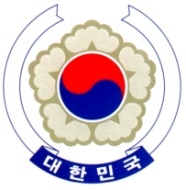 PERMANENT MISSION OF THE REPUBLIC OF KOREAGENEVAThe 36th Session of UPR Working Group	<Check against delivery>Review of CroatiaGeneva, 10 November 2020Statement of the Republic of KoreaThank you, Madam President.The Republic of Korea warmly welcomes the delegation of Croatia to its third cycle of the UPR.We commend the progress made since its last review, especially in combatting domestic violence. We welcome, in this regard, the ratification of the Istanbul Convention and the new Act on Protection against Domestic Violence. We also note the continued efforts of the Croatian government to reduce overcrowding in prisons and detention facilities, including by allowing low-risk offenders alternative sanctions.Bearing this progress in mind, we would like to make the following recommendations:Continue to strengthen its human rights framework and take necessary measures to bring national laws and practices in line with international human rights norms and standards, especially in relation to domestic violence; Enhance its efforts to eliminate employment discrimination against women and reduce gender pay gap;Consider further increasing human and financial resources allocated to the Office of the Ombudsman to ensure that the Office can effectively fulfil its mandate according to the Paris Principles.We wish Croatia a successful review.I thank you, Madam President.  /End/